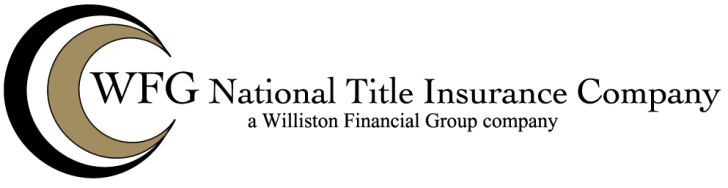 ADDENDUM TO SHORT FORM EXPANDED COVERAGE RESIDENTIAL LOAN POLICYAddendum to Policy Number:_______________  File Number: _______________ SCHEDULE B (Continued)IN ADDITION TO THE MATTERS SET FORTH ON SCHEDULE B OF THE POLICY TO WHICH THIS ADDENDUM IS ATTACHED, THIS POLICY DOES NOT INSURE AGAINST LOSS OR DAMAGE BY REASON OF THE FOLLOWING: